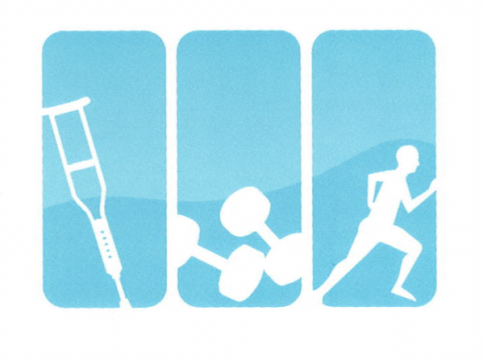 PATIENT INSURANCE AGREEMENTPATIENT NAME: ___________________________________DOB:______________The following information was obtained from your insurance company by ____________________________________________________on______________.                                                (EMPLOYEE NAME)                                                                            (DATE)Primary Insurance NamePolicy HolderPolicy NumberEffective DateSecondary Insurance NamePolicy HolderPolicy Number